The 10th Annual Meeting ofThe Comparative & Continental Philosophy Circle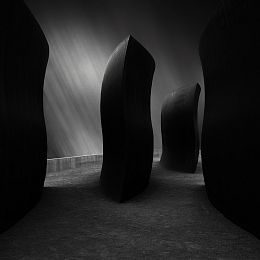 Photography by Nathan WirthMay 14–17, 2015University of Iceland, ReykjavikCo-sponsored by the Institute of Philosophy and 
Northern Lights Confucius Institute, University of IcelandThursday 6PM, May 14 (Oddi 101)OpeningJason M. Wirth, Seattle UniversityMichael Schwartz, Georgia Regents UniversityWelcome Jón Atli Benediktsson, Incoming RectorUniversity of IcelandPresidential Address“This is What I heard, And Even Some More”David Jones, Kennesaw State UniversityPlenary Session I - Keynote PresentationIntroductory Remarks: David JonesPresentation: “Stories East, Stories West: Philosophy and Narrative in Hegel and Schelling”David Farrell Krell, DePaul University (Emeritus) Followed by RECEPTIONFriday 8:30-10AM, May 15Friday 10:15-11:15Oddi 101Plenary Session IIIntroductory Remarks: Jason M. WirthPresentation:“Hymns to Nature: Cao Jun and the Renewal of Chinese Landscape Painting”John Sallis, Boston CollegeFriday 11:30-1LUNCH 1-2:30Friday 2:30-4Friday 4:15-5:45LIGHT REFRESHMENTS 6:00pmSaturday 8:30-10, May 16Saturday 10:15-11:45LUNCH 11:45-1:00Saturday 1-2:30Saturday 2:45-4:30Oddi 101Plenary Sessions III and IVIntroductory Remarks: Michael SchwartzPresentation:“Earth Art: Meaning, Diagram, Atmosphere”Gary Shapiro, University of Richmond (Emeritus)Presentation: “Climate Change and China: Ways towards Lives Worth Living”Graham Parkes, University College Cork – National University of Ireland, CorkSaturday 4:45-6:15EVENING:Gathering in Stúdentakjallarinn University BarFeaturing:David Farrell Krell reading:“Timorous, Tumescent, and Toothless: The True Story of Tithonos, Prince of Troy”Sunday May 17Optional Tour of Iceland Oddi 106Oddi 203Oddi 206Oddi 205Irigarayan Myths or Indian Imaginaries / Sokthan Yeng, Adelphi UniversityKalām and the Nature of the Buddha: Reading Buddhist Texts through Classical Islamic Rational Theology / Warner A. Belanger III, Georgia College & State UniversityOn Bhaskarean and Laskean Dialetics (In Memory of Roy Bhaskar, 1944-2014) / Michael Schwartz, Georgia Regents UniversityExcess: the Nurture of the Mouth / Georgios Tsagdis, CRMEP, Kingston, AlumnusHomeric Epic Versus Icelandic Saga: On the Complex Use of Narrative and Fate in the Virtue Ethics Tradition / Louis A. Ruprecht Jr., Georgia State University Raimon Panikkar on Buddhism / Michiko Yusa, Western Washington UniversityHegel's Self-completing Skepticism / Miles Hentrup, Stony Brook University / Florida Gulf Coast UniversityBecoming the Cause of Your Character: Ethical Self-Cultivation in Aristotle and Tibetan Buddhism / Jessica Locke, Emory UniversityOddi 106
Comparative Philosophical Reflections on Bhutan (panel)Oddi 203Oddi 206Oddi 205Bhutan and Earth Democracy / Jason M. Wirth, Seattle UniversityWhistling in the Dark: Humanitarianism and the Crisis of Contemporary Moral Agency, / Mladjo Ivanovic, Michigan State UniversityClimate Change as Existential Threat: Watsuji, Greimas, and the Nature of Opposites / Steve Bein, Texas State UniversityTowards an Ethics of Historicity: Honneth, Kojeve and Levinas / Terrence Holden, EHESS, ParisTransfiguring Evil: A Comparative Look at Bhutanese and Korean Mask Dances / Brian Schroeder, Rochester Institute of TechnologyThinking the New Faces of Suffering: Living In Spite of All / Jeta Mulaj, DePaul University Revealed Nature: A Heideggerian Critique of Modern Environmentalism / Clinton Carl, Loyola Marymount UniversityTime, and the Historicity of Human Existence in Nishitani’s Religion and Nothingness / Sarah Flavel, Bath Spa UniversityG(h)oing the Middle Way: Pursuing the End of Happiness Among Other Bhutanese Dilemmas / Bret W. Davis,  Loyola University MarylandThinking the New Faces of Suffering: Living In Spite of All / Jeta Mulaj, DePaul University Revealed Nature: A Heideggerian Critique of Modern Environmentalism / Clinton Carl, Loyola Marymount UniversityTime, and the Historicity of Human Existence in Nishitani’s Religion and Nothingness / Sarah Flavel, Bath Spa UniversityOddi 106
Anarchism in Iceland (panel)Oddi 203Oddi 206Oddi 205Homer in Iceland: Gathering the People / Thomas Thorp, Saint Xavier UniversityThe Indispensable and the Inadequate: Latin American Philosophy and European Thought / Stephanie Rivera Berruz, William Paterson UniversityStill and Empty: Proprioception, Reflexivity, and the Dynamics of Embodiment, Bradley D. Park / St. Mary’s College of MarylandDoes Nature have a Future? / Sean J. McGrath, Department of Philosophy, Memorial University of NewfoundlandOntological Material: Places, Things, and the Withdrawal of the Origin / Brian Seitz, Babson CollegePhilosophy as Critique: Thoughts on Using South Asian Theories of “Defect” (Doṣa / Kleśa) as a Basis for a Decolonial Philosophy / Amy Donahue, Kennesaw State UniversityWaking, Dreaming, Awakening: Reflections on Evan Thompson’s “Quantum Phenomenology” and “Contemplative Neuroscience” / David E. Storey, Boston CollegeHistorical Nature: Thoughts on the Evolution of Climate and Culture in the Era of the Anthropocene / Lucy C. Schultz, Midwestern State UniversityAnarchist Contradictions and Emma Goldman’s Resolution / Ginger Costello, University of Illinois, ChicagoPhilosophy as Critique: Thoughts on Using South Asian Theories of “Defect” (Doṣa / Kleśa) as a Basis for a Decolonial Philosophy / Amy Donahue, Kennesaw State UniversityWaking, Dreaming, Awakening: Reflections on Evan Thompson’s “Quantum Phenomenology” and “Contemplative Neuroscience” / David E. Storey, Boston CollegeHistorical Nature: Thoughts on the Evolution of Climate and Culture in the Era of the Anthropocene / Lucy C. Schultz, Midwestern State UniversityOddi 106Oddi 203Oddi 206Oddi 205Metaphysics, Comparative Philosophy, and the Problem of “Deep Critique” / Franklin Perkins, DePaul UniversityFifteen Centuries Apart: Zhuangzi and Dōgen’s Poetic and Philosophical Deliberations /Jennifer Luo, University of Washington Ji (Interrelationship) as a Speculative Word: Thinking from Hegel and through Wang Chuanshan and Heidegger / Liu Liangjian, East China Normal UniversityProspects for a Tantric Practice of Platonic Love / Noelle Lopez, Harvard University, and Paul Gerstmayr, University of OxfordBeyond the Capitalocene: Species Being and Learning From Ubuntu / Tama Weisman, Dominican UniversityPhilosophic Shame Revisited / Brendan Moran, University of CalgaryThe Moral Basis of Technology: Heidegger, Postphenomenology, and Watsuji / Yu Inutsuka, The University of TokyoNembutsu and the Purity of Practice / Laeticia Söderman, University of HelsinkiOddi 106Oddi 203Oddi 206Oddi 205Anti-Confucian Revolution: Mao, Badiou and Milner, and the Cultural Revolution in China / Bill Martin, DePaul UniversityThe Verge of Continuity: On Nietzsche’s Hyperborean Lucidity and Daoist Strategic Philosophy, Daniel Coyle / Birmingham-Southern CollegeGathering Divinities: Questioning Gravel and Rocks in Japan / Mark Bourne, University of WashingtonOshii, Cronenberg, and the Machine at the Bottom of Your Gut / Apple Igrek, Oklahoma State UniversityThe Moral Metaphors that Structure Confucian Families and Chinese Governments, Joshua Mason / Kennesaw State UniversityThe Verge of Continuity: On Nietzsche’s Hyperborean Lucidity and Daoist Strategic Philosophy, Daniel Coyle / Birmingham-Southern CollegeThe Abode of Pele: A Reflection from the Edge of a Volcano—On the Chorology in Plato's Timaeus and Nietzsche's Sense of “Living Dangerously” / Timothy Freeman, University of Hawaii at HiloPhilosophical Anthropo-poiesis: Towards a Global Understanding of Becoming Human / Andrew K. Whitehead, Kennesaw State UniversityOddi 106Oddi 203Oddi 206Oddi 205Heidegger and Nishida on the Nothing / John W.M. Krummel, Hobart and William Smith Colleges Heidegger’s Socratic Railings Against the Tradition of the Academy / Kevin Miles, Earlham CollegeThe Vulnerability of the Relational Self: Beauvoir, Nishida, and an Investigation of Intimate Partner Violence / Elizabeth McManaman Grosz, McDaniel CollegeVitality: Carnal, Seraphic Bodies / Brian Treanor, Loyola Marymount UniversityHow to do philosophy (after Nishida)? / Ralf Müller, Research Fellow (Hildesheim)Heidegger’s ‘Thinking’ and Emerson’s Poetic and Intuitive Thought: Relating Two Profound Approaches / William Konchak, University of IcelandWatsuji on the Place of the Self: Continuity, Transcendence, and Ethical Life / David W. Johnson, Boston College Individual, Kata and Arts: Semiotic Considerations on Cultural Identity / Ramūnas Motiekaitis, Vilnius University /Lithuanian Academy of Music and Theatre Oddi 106Oddi 203Oddi 206Oddi 205A Phenomenological Approach to Comparison: Husserl’s “Time Consciousness: in Poems by Wáng Wéi, Paul Celan and Santōka Taneda / Yi Chen, University of TorontoLacan on das Ding and the Gratuitousness of Desire / Khafiz Kerimov, DePaul University“The life of the other … is also our life”: Friendship and Radical Alterity in Judith Butler’s Ethics” / Carolyn Culbertson, Florida Gulf Coast UniversityThe Time of Karmic Transmission: Aspects of Dógen and Yogácára / Patricia Huntington, Arizona State University A Study in Comparative Artistic Concealment: Korean Bojagi Art and the Sculpture of Judith Scott, Bernard Freydberg, Duquesne University*Splitting the Subject; Carnap, Heidegger, and the Tractatus / Deidre Nelms, Amherst CollegeWhat is a Form-of-Life?, Steven DeCaroli, Goucher CollegeThe Time of Karmic Transmission: Aspects of Dógen and Yogácára / Patricia Huntington, Arizona State University Oddi 106Oddi 203Oddi 206Between the One and the Many: Tracking Identity and Difference through Poststructuralism, Phenomenology and Quantum Physics – and Beyond / Björn Thorsteinsson, University of IcelandHasidism and Zen: Buber and Ueda on Sanctifying Daily Life / Raquel Bouso, Universitat Pompeu Fabra (Barcelona, Spain)Conquering Hell: Aligning Christian Theology to the “Wisdom of the East,” / Joseph Lawrence, Holy CrossArt and Identity Theory in Adorno / Lorraine Markotic, University of CalgaryThe Via Negativa in Nietzsche and the Ismāʿīlīs: Unsaying God and Nature / Peter S. Groff, Bucknell University Correlating Continental Atheism / Russell Re Manning, Bath Spa University 